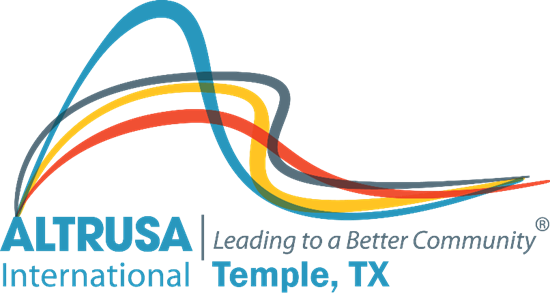 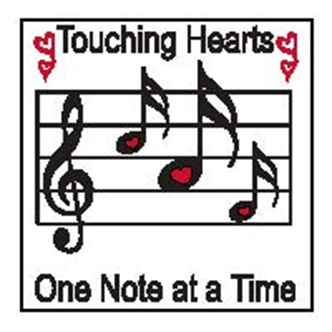 Program Meeting MinutesOctober 26, 2021I. Welcome and Call meeting to order at 12--- followed by Altrusa Grace and PledgeII.   Introduction of guests/guestsIII.   Accent –Topic UN DayIV.   Program Kami Diaz – Central Texas Youth Services BureauV.   Committee ReportsService- CommiteeMeeting this Thursday via zoom, the link will be emailed by Brenda HillTaste of the Holidays- Received more funds for underwriting $25,000 so farMembership- -Care and Concerns-please reach out to Lynda Schumann if you have a needVI.     Announcements-Early Christmas shopping Thursday and Friday Kendra Scott online shopping.  20% goes to charity. Please see Altrusa FB page for details. You may also contact Debbie Mabry with any questions-One Book at a Time- We will collect 10,000 books over the next 2 years.  106 books so far and 1 hour of service time. If you donate books anywhere as an individual please report to Sarah Davidson, you must still report the club hours on the attendance sheet, Sarah will be tracking separately.Meeting adjourned at 12:53pmMinutes recorded by Jennifer Adams, Recording Secretary 2021-2022